Leerjaar 3 BLOK 2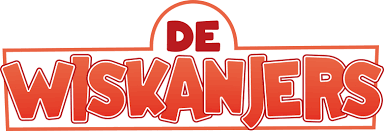 Les 2 – De optellingswip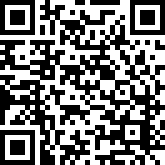 Les 3 – Noodzakelijke en overbodige informatie onderscheiden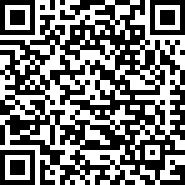 Les 6 – Optellen tot 1 000 met brug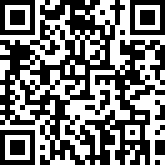 Les 10 – Meetkundige begrippen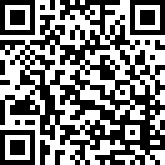 Les 12 – Gewicht 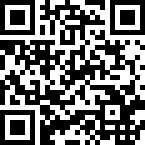 Les 13 – De aftrekkingshalter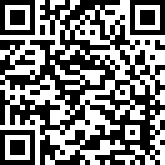 Les 15 - Hoeken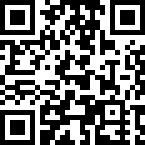 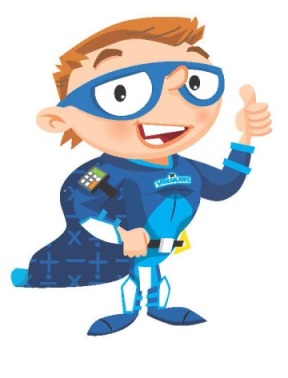 